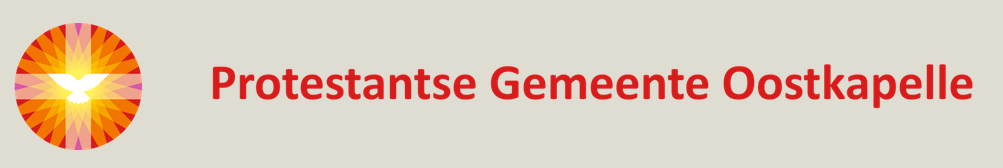 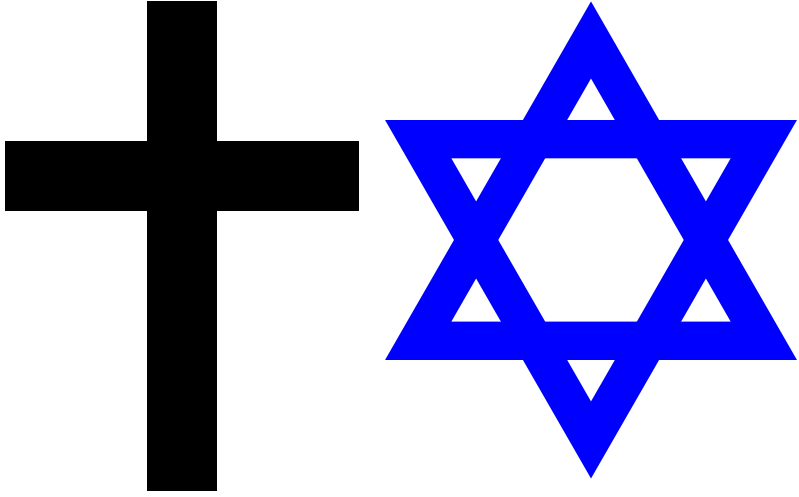 L i t u r g i eOrde van dienst voor zondag 4 oktober 2020 in de protestantse Zionskerk te Oostkapelle. 3de zondag van de Herfst. Thema:  Zondag Kerk en Synagoge. Liturgische kleur: groen.  Predikant is ds. Ph.A. Beukenhorst, ouderling van dienst is Mart den Hollander en organist is Rinus Jobse.DIENST VAN DE VOORBEREIDINGOrgelspel voorafWelkom en mededelingen door de ouderling van dienstLied luisteren:   Liedboek Psalm 122: strofen 1 en 2 – ‘Hoe sprong mijn hart hoog op in mij’ InleidingLiturgische opening      (staande)Lied luisteren: Liedboek 825: strofe 1, 5 en 8 – ‘De wereld is van Hem vervuld’DIENST VAN HET WOORDGebed bij de opening van de BijbelBijbellezingen:  Ezechiël 18, vv.1-4 plus vv.25-32 –  Matteüs 21, vv.28-32Korte preekMuziek luisteren, Lian Jobse-Vonk speelt op de dwarsfluit twee melodieën uit Israël: “ ha’Émèk hoe chalom ” en “ ’arawah ’ad kéts ”DIENST VAN GEBEDEN EN GAVENGebeden – Stil gebed – Onze Vader  (uitgesproken door de predikant)Lied luisteren:  Liedboek 865: strofen 1 en 2 – ‘Komt nu met zang’SlotwoordHeenzending en Zegen      (staande)Bij verlaten kerk: Let op de aanwijzingen en blijf afstand houden 1 ½ meterUitgang collecten: 1. Kerkrentmeesterschap Protestantse Gemeente Oostkapelle; 2. Project Kerk en Israël  (PKN)Uitleidend orgelspelGroet aan de voordeur, let op de 1 ½ meter’ 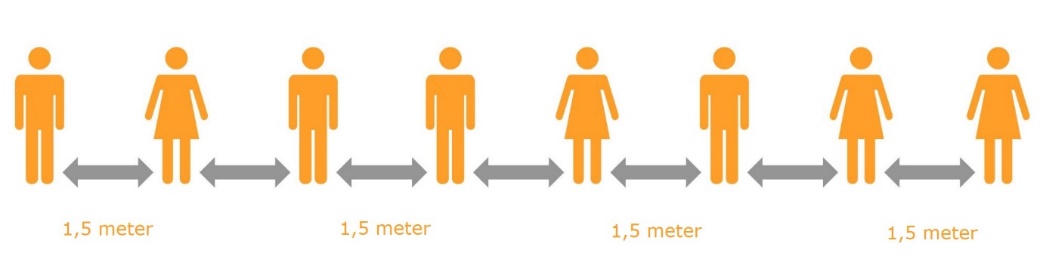 